TERMO DE COMPROMISSO DE ORIGINALIDADEO presente termo é documento integrante de todo Trabalho de Conclusão de Curso (TCC) a ser submetido à avaliação do IFSC Câmpus Florianópolis como requisito necessário e obrigatório à obtenção do grau de Tecnólogo em Eletrônica Industrial.Eu, ___________________________________________________________________________, CPF _______________, Registro de Identidade ________________, na qualidade de estudante de Graduação (Pós- Graduação) do Curso de ______________________________________ do IFSC Câmpus Florianópolis, declaro que o Trabalho de Conclusão de Curso apresentado em anexo, requisito necessário à obtenção do grau de Tecnólogo em Eletrônica Industrial, encontra-se plenamente em conformidade com os critérios técnicos, acadêmicos e científicos de originalidade.Nesse sentido, declaro, para os devidos fins, que: a) o referido TCC foi elaborado com minhas próprias palavras, ideias, opiniões e juízos de valor, não consistindo, portanto, PLÁGIO, por não reproduzir, como se meus fossem, pensamentos, ideias e palavras de outra pessoa; b) as citações diretas de trabalhos de outras pessoas, publicados ou não, apresentadas em meu TCC, estão sempre claramente identificadas entre aspas e com a completa referência bibliográfica de sua fonte, de acordo com as normas estabelecidas pelo IFSC - Câmpus Florianópolis; c) todas as séries de pequenas citações de diversas fontes diferentes foram identificadas como tais, bem como às longas citações de uma única fonte foram incorporadas suas respectivas referências bibliográficas, pois fui devidamente informado(a) e orientado(a) a respeito do fato de que, caso contrário, as mesmas constituiriam plágio; d) todos os resumos e/ou sumários de ideias e julgamentos de outras pessoas estão acompanhados da indicação de suas fontes em seu texto e as mesmas constam das referências bibliográficas do TCC, pois fui devidamente informado(a) e orientado(a) a respeito do fato de que a inobservância destas regras poderia acarretar alegação de fraude. O(a) Professor(a) responsável pela orientação de meu Trabalho de Conclusão de Curso (TCC) apresentou-me a presente declaração, requerendo o meu compromisso de não praticar quaisquer atos que pudessem ser entendidos como plágio na elaboração de meu TCC, razão pela qual declaro ter lido e entendido todo o seu conteúdo e submeto o documento em anexo para apreciação do IFSC - Câmpus Florianópolis como fruto de meu exclusivo trabalho. Florianópolis, ____ de __________ de ______. ________________________________________Assinatura do(a) Estudante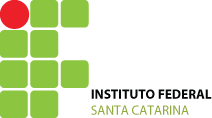 MINISTÉRIO DA EDUCAÇÃOSECRETARIA DE EDUCAÇÃO PROFISSIONAL E TECNOLÓGICAINSTITUTO FEDERAL DE EDUCAÇÃO, CIÊNCIA E TECNOLOGIA DE SANTA CATARINACAMPUS FLORIANÓPOLIS